Under min sengBilaget kopieres 2-sidet. Sådan skal bilaget se ud, når det er foldet ind/ud.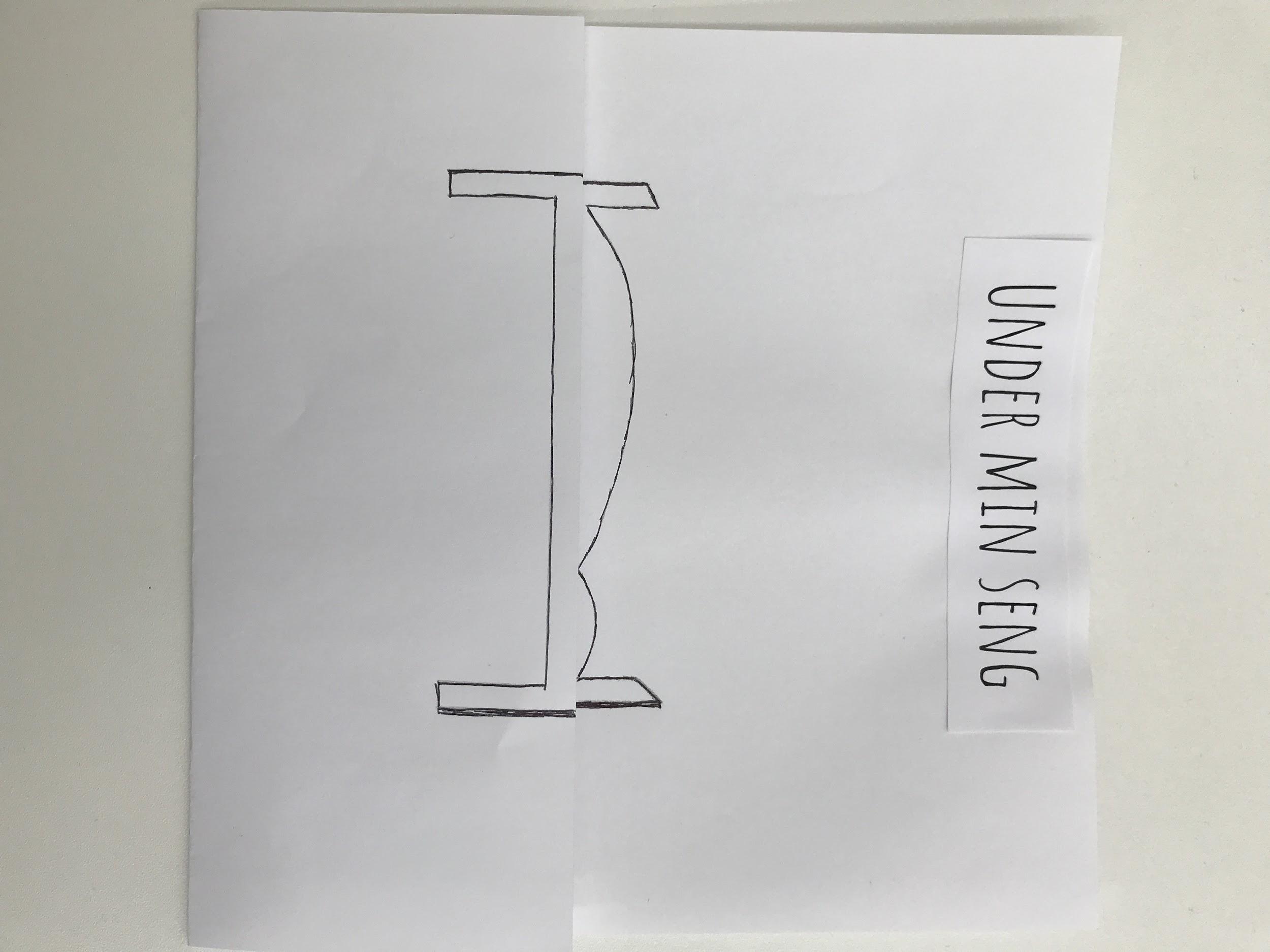 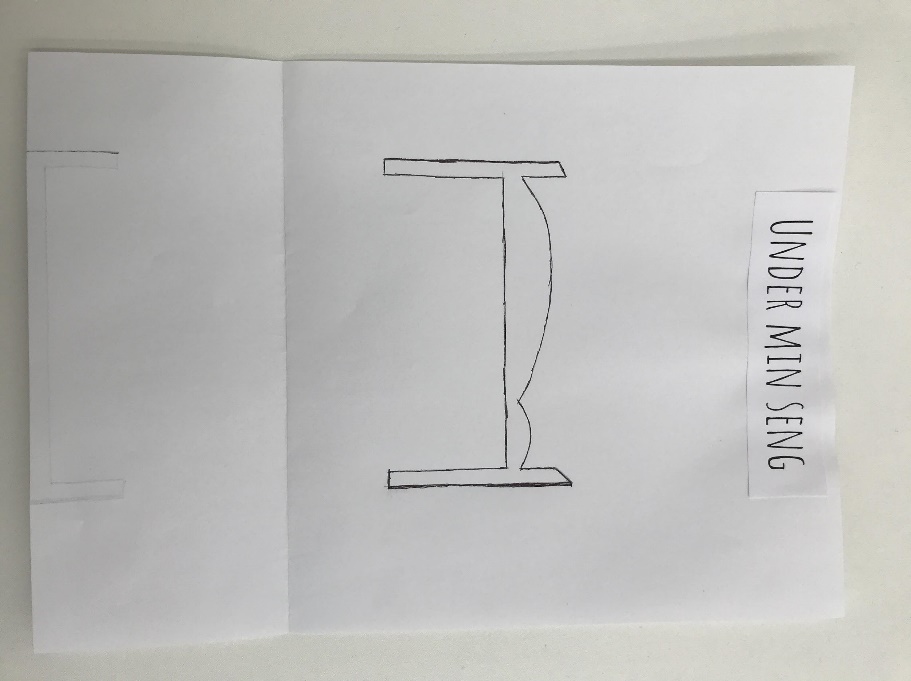 Titel: Det meget meget MEGET farlige monsterTema:Litteratur, at være bange for noget, monstreFag:  DanskMålgruppe:0.-1. klasseBog/e-bog: Billedbog af Rebecca Bach-Lauritsen, Høst & Søn 2020 - illustreret af Charlotte PardiVejledningen giver et bud på, hvordan man kan arbejde med denne sjove billedbog i indskolingen (0.-1. klasse). Vejledningen fokuserer på før, under og efter læsningen.Faglig relevans/kompetenceområderUndervisningsideerne til Det meget meget MEGET farlige monster tager udgangspunkt i kompetenceområdet Fortolkning, Fremstilling og Kommunikation. Der tages udgangspunkt i følgende færdigheds- og vidensområder:Fortolkning: Oplevelse og indlevelse og FortolkningFremstilling: FremstillingKommunikation: Sproglig bevidsthedIdeer til undervisningenFør du læser
Smag på litteraturen
Aktivitet: Der bor et monster under min seng
Brug bilaget (eller tegn din egen udgave).
Kopier de to ark 2-sidet. Fold det nederste stykke op, så det passer med ‘sengen’ (se eventuelt billede på sidste side her i vejledningen). Eleverne har nu et billede af en seng. Når papiret foldes ned bliver sengen højere og man skal tegne et monster, som man har boende under sengen. Eleverne præsenterer deres monster for hinanden i makkerpar. 
Det kan også være muligt at lave en mindre skriftlig aktivitet efterfølgende og lade eleverne skrive en kort historie om “Monstret under sengen”.
Hæng tegning og evt. historie op i klassen, så elever og forældre kan læse med.Samtale på klassen
Efter aktiviteten samtaler i på klassen om monstre. Hvad er et monster, hvordan ser de ud, hvor bor de? Kig på forsiden af bogen. Hvad tænker I, når I ser monstret på forsiden? Er det farligt - hvorfor/hvorfor ikke? Hvad tror I, bogen handler om?
Læs ikke bagsideteksten højt - vi vender tilbage til den efter læsning af bogen. Under læsningen
Første læsning
Læs bogen højt. Læs teksten almindeligt op og uden tryk på ord markeret med fed eller versaler.
Hvad er elevernes indtryk efter første gennemlæsning, hvad tænker de om bogen?
Hvordan virkede læsningen af historien? Var den spændende at høre?Aktivitet: Udlever bogen og kig nærmere på teksten. Er der tegn i teksten, hvor jeres lærer kunne have valgt at læse teksten anderledes op? Hvorfor/hvorfor ikke? Hvilke tegn kan I se i teksten? Hvordan kan man se, at forfatteren har tænkt over, hvordan det skal læses højt? Find to-og-to et lille tekststykke, hvor I øver oplæsningen på forskellige måder. Anden læsning
Læs bogen højt igen. Lad eleverne følge med i bogen undervejs. Vær opmærksom på ord der er skrevet med fed eller versaler, så der bliver lagt ekstra tryk på disse i oplæsningen. 
Hvad er elevernes indtryk efter denne gennemlæsning? Hvad tænker de nu om historien?Opsamling: Hvad gør en oplæsning eller fortælling levende og interessant at høre på? Er der tegn i tekster, der viser forfatterens intentioner? Hvilke?Efter læsningen
Læs bagsideteksten højt for klassen. Hvad tænker I om teksten - giver den for meget information, for lidt eller lige tilpas info om, hvad historien handler om? Hvis I skulle lave en tekst til bagsiden, hvad skulle der så stå?Tal om bogen og dens handling:
- hvorfor er drengen ikke bange for monstret?
- hvordan ser der ud inden i monstret?
- hvorfor bliver monstret ked af det?
- hvordan forsøger drengen at hjælpe monstret?
- hvad tænker monstret om hjælpen fra drengen? Vend Aidan Chambers 4 litteraturspørgsmål:
- Var der noget du kunne lide i bogen?
- Var der noget du ikke kunne lide i bogen?
- Var der noget der undrede dig?
- Var der der noget, som mindede dig om andre bøger eller film?Kreativ opgave (evt. i samarbejde med billedkunst):
Lav et monster i papmache - brug f.eks. en ballon. Lad eleverne male og pynte deres monster. Lav en dør/hul i maven. Hvis muligt kan eleverne forsøge at bygge, hvordan der ser ud indeni deres monsters mave. Alternativt kan de lave en tegning og putte ind i maven, som viser, hvordan der ser ud inde i deres monsters mave.
Eleverne skal nu skrive en historie om deres monster. Denne kan udstilles ved siden af monstret eller lægges ind i maven, så man kan gå rundt og hive de forskellige historier ud af monstrene for at læse dem.Man kan også lave en foldebog som et monster, og lade eleverne skrive deres egen historie om et monster i denne.Supplerende materialerMonsters, Inc.,  http://mitcfu.dk/CFUFILM1115211 Vitello bygger en monsterfælde (bog), http://mitcfu.dk/28239106 Vitello bygger en monsterfælde (tv-udsendelse), http://mitcfu.dk/TV0000112475 Bog/e-bog: Billedbog af Rebecca Bach-Lauritsen, Høst & Søn 2020 - illustreret af Charlotte PardiVejledningen giver et bud på, hvordan man kan arbejde med denne sjove billedbog i indskolingen (0.-1. klasse). Vejledningen fokuserer på før, under og efter læsningen.Faglig relevans/kompetenceområderUndervisningsideerne til Det meget meget MEGET farlige monster tager udgangspunkt i kompetenceområdet Fortolkning, Fremstilling og Kommunikation. Der tages udgangspunkt i følgende færdigheds- og vidensområder:Fortolkning: Oplevelse og indlevelse og FortolkningFremstilling: FremstillingKommunikation: Sproglig bevidsthedIdeer til undervisningenFør du læser
Smag på litteraturen
Aktivitet: Der bor et monster under min seng
Brug bilaget (eller tegn din egen udgave).
Kopier de to ark 2-sidet. Fold det nederste stykke op, så det passer med ‘sengen’ (se eventuelt billede på sidste side her i vejledningen). Eleverne har nu et billede af en seng. Når papiret foldes ned bliver sengen højere og man skal tegne et monster, som man har boende under sengen. Eleverne præsenterer deres monster for hinanden i makkerpar. 
Det kan også være muligt at lave en mindre skriftlig aktivitet efterfølgende og lade eleverne skrive en kort historie om “Monstret under sengen”.
Hæng tegning og evt. historie op i klassen, så elever og forældre kan læse med.Samtale på klassen
Efter aktiviteten samtaler i på klassen om monstre. Hvad er et monster, hvordan ser de ud, hvor bor de? Kig på forsiden af bogen. Hvad tænker I, når I ser monstret på forsiden? Er det farligt - hvorfor/hvorfor ikke? Hvad tror I, bogen handler om?
Læs ikke bagsideteksten højt - vi vender tilbage til den efter læsning af bogen. Under læsningen
Første læsning
Læs bogen højt. Læs teksten almindeligt op og uden tryk på ord markeret med fed eller versaler.
Hvad er elevernes indtryk efter første gennemlæsning, hvad tænker de om bogen?
Hvordan virkede læsningen af historien? Var den spændende at høre?Aktivitet: Udlever bogen og kig nærmere på teksten. Er der tegn i teksten, hvor jeres lærer kunne have valgt at læse teksten anderledes op? Hvorfor/hvorfor ikke? Hvilke tegn kan I se i teksten? Hvordan kan man se, at forfatteren har tænkt over, hvordan det skal læses højt? Find to-og-to et lille tekststykke, hvor I øver oplæsningen på forskellige måder. Anden læsning
Læs bogen højt igen. Lad eleverne følge med i bogen undervejs. Vær opmærksom på ord der er skrevet med fed eller versaler, så der bliver lagt ekstra tryk på disse i oplæsningen. 
Hvad er elevernes indtryk efter denne gennemlæsning? Hvad tænker de nu om historien?Opsamling: Hvad gør en oplæsning eller fortælling levende og interessant at høre på? Er der tegn i tekster, der viser forfatterens intentioner? Hvilke?Efter læsningen
Læs bagsideteksten højt for klassen. Hvad tænker I om teksten - giver den for meget information, for lidt eller lige tilpas info om, hvad historien handler om? Hvis I skulle lave en tekst til bagsiden, hvad skulle der så stå?Tal om bogen og dens handling:
- hvorfor er drengen ikke bange for monstret?
- hvordan ser der ud inden i monstret?
- hvorfor bliver monstret ked af det?
- hvordan forsøger drengen at hjælpe monstret?
- hvad tænker monstret om hjælpen fra drengen? Vend Aidan Chambers 4 litteraturspørgsmål:
- Var der noget du kunne lide i bogen?
- Var der noget du ikke kunne lide i bogen?
- Var der noget der undrede dig?
- Var der der noget, som mindede dig om andre bøger eller film?Kreativ opgave (evt. i samarbejde med billedkunst):
Lav et monster i papmache - brug f.eks. en ballon. Lad eleverne male og pynte deres monster. Lav en dør/hul i maven. Hvis muligt kan eleverne forsøge at bygge, hvordan der ser ud indeni deres monsters mave. Alternativt kan de lave en tegning og putte ind i maven, som viser, hvordan der ser ud inde i deres monsters mave.
Eleverne skal nu skrive en historie om deres monster. Denne kan udstilles ved siden af monstret eller lægges ind i maven, så man kan gå rundt og hive de forskellige historier ud af monstrene for at læse dem.Man kan også lave en foldebog som et monster, og lade eleverne skrive deres egen historie om et monster i denne.Supplerende materialerMonsters, Inc.,  http://mitcfu.dk/CFUFILM1115211 Vitello bygger en monsterfælde (bog), http://mitcfu.dk/28239106 Vitello bygger en monsterfælde (tv-udsendelse), http://mitcfu.dk/TV0000112475 